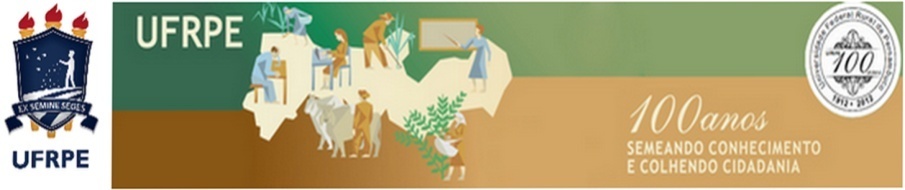 UNIVERSIDADE FEDERAL RURAL DE PERNAMBUCONOME DA UNIDADEMODELO DE RELATÓRIO DE ATIVIDADES AÇÕESRelacionar as ações e avaliar os resultados alcançados, analisando-os.Atenção 1: o quadro abaixo deve ser replicado para cada ação.Atenção 2: os Eventos serão descritos no item 2 deste documento.DESCREVER OS EVENTOS ORGANIZADOS PELA UNIDADE ADMINISTRATIVA3. OUTROS (caso haja outras informações que a unidade considerar relevante)4. FOTOGRAFIAS  (com legenda e sem moldura)EVENTOS PLANEJADOS E REALIZADOSEVENTOS PLANEJADOS E REALIZADOSEVENTOS PLANEJADOS E REALIZADOSEVENTOS PLANEJADOS E REALIZADOSEVENTOS PLANEJADOS E REALIZADOSEVENTOS PLANEJADOS E REALIZADOSNome do eventoNatureza (*)ObjetivoPúblico-AlvoQuantidade de participantesPeriodo de
realização* Natureza: Ciclo de palestras, congresso, encontro, feira, jornada, mini-curso, palestra, seminário, semana, simpósio, outro.* Natureza: Ciclo de palestras, congresso, encontro, feira, jornada, mini-curso, palestra, seminário, semana, simpósio, outro.* Natureza: Ciclo de palestras, congresso, encontro, feira, jornada, mini-curso, palestra, seminário, semana, simpósio, outro.* Natureza: Ciclo de palestras, congresso, encontro, feira, jornada, mini-curso, palestra, seminário, semana, simpósio, outro.* Natureza: Ciclo de palestras, congresso, encontro, feira, jornada, mini-curso, palestra, seminário, semana, simpósio, outro.* Natureza: Ciclo de palestras, congresso, encontro, feira, jornada, mini-curso, palestra, seminário, semana, simpósio, outro.EVENTOS NÃO PLANEJADOS E REALIZADOSEVENTOS NÃO PLANEJADOS E REALIZADOSEVENTOS NÃO PLANEJADOS E REALIZADOSEVENTOS NÃO PLANEJADOS E REALIZADOSEVENTOS NÃO PLANEJADOS E REALIZADOSEVENTOS NÃO PLANEJADOS E REALIZADOSNome do eventoNatureza (*)ObjetivoPúblico-AlvoQuantidade de participantesPeriodo de
realização* Natureza: Ciclo de palestras, congresso, encontro, feira, jornada, mini-curso, palestra, seminário, semana, simpósio, outro.* Natureza: Ciclo de palestras, congresso, encontro, feira, jornada, mini-curso, palestra, seminário, semana, simpósio, outro.* Natureza: Ciclo de palestras, congresso, encontro, feira, jornada, mini-curso, palestra, seminário, semana, simpósio, outro.* Natureza: Ciclo de palestras, congresso, encontro, feira, jornada, mini-curso, palestra, seminário, semana, simpósio, outro.* Natureza: Ciclo de palestras, congresso, encontro, feira, jornada, mini-curso, palestra, seminário, semana, simpósio, outro.* Natureza: Ciclo de palestras, congresso, encontro, feira, jornada, mini-curso, palestra, seminário, semana, simpósio, outro.